Defense Mechanisms According to Freud1. Repression: pushing ideas to your unconscious because they are too tough to deal with2. Rationalization: Self-deception and distortion of ideas to justify unacceptable behavior3. Displacement: taking out an impulse on a less threatening object4. Regression: showing behavior from an earlier stage of development when a stressful situation occurs5. Reaction Formation: act contrary to their true feelings in order to keep their true feelings hidden6. Denial: a person refuses to accept the reality of anything that is bad or upsetting7. Sublimation: channeling impulses into socially acceptable behaviors8. Projection: dealing with your own impulses by projecting them onto other peoplePlace the number of the correct defense mechanism into the space provided.A smoker refusing to believe that he/she is at risk of lung cancer. ___A chronically cheating student explains, “I am not a cheater. I only cheat sometimes, I actually know the material.” ___A son hides and forgets about a time when his father was abusive only to have the memory flash back in a fit of anger ___An adolescent girl makes fun of a guy every day, even though she secretly has a crush on him. ___A young man who is struggling with his own homosexuality goes around accusing his classmates of being “gay.” ___A hostile individual takes it out her desires in a kickboxing class. ___A woman becomes highly dependent on her parents after going through a painful divorce. ___A football player who is angry after being yelled at by his coach, takes it out on his little brother. ____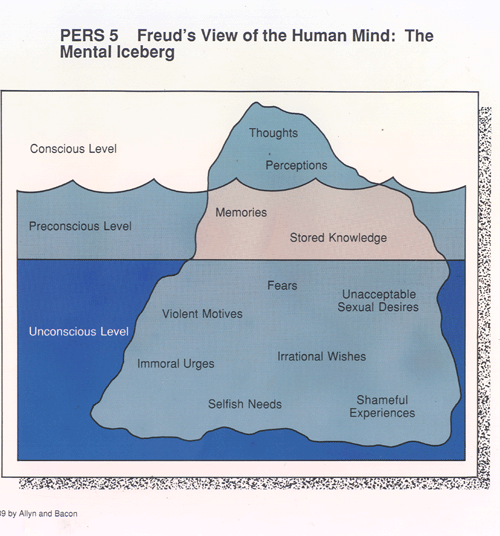 